Техническое заданиеИсходные данные:Программы лицензионные, есть договор ИТСПлатформа 8.3.10.2667. Обновлять, пака, не собираемся.«Розница 8. Салон оптики», редакция 2.0 (2.0.8.11) (http://solutions.1c.ru/catalog/optics)Для начала ознакомления - файл *.cf https://yadi.sk/d/slVCs3cq3aeiUc После начала работ предоставим файл *.dtБухгалтерия предприятия, редакция 3.0 (3.0.64.54) Для начала ознакомления - файл *.cf https://yadi.sk/d/FAB6TPPs3aexcq После начала работ - файл *.dtКонфигурация «Бухгалтерия 3.0» обновляется постоянно, при выходе новых релизов. Конфигурацию «Розница 8. Салон оптики» обновлять НЕ планируем. Нет смысла. Обновление возможно, но в самом крайнем случае. Когда уже деваться некуда. Если для настройки обмена необходимо обновить - обновим. Задача:Настроить обмен между конфигурациями "Розница. Салон оптики" и «Бухгалтерия 3.0» в одностороннем режиме. Т.е. ТОЛКО выгрузка в «Бухгалтерию 3.0».Настройка проводится на копиях баз, которые будут предоставлены (файлы *.dt).Затем подключение удаленно к рабочим базам и настройка там. Дата и сроки подключения оговариваем после демонстрации на копиях баз и проверки главным бухгалтером.Выгрузка должна (желательно) работать и после очередных обновлений «Бухгалтерии 3.0».Обязательно кратка инструкция со скриншотами по настройка обмена для бухгалтера!Подробнее:Розница не типовая - изменена.Бухгалтерия типовая, желательно не менять (ели не получится не менять - будем менять).Обмен в одну сторону, т.е. в «Бухгалтерию 3.0».Что должно переноситься - стандарт! Т.е. те же данные, что и при типовом обмене. Описывать нет смысла. Ранее существовал обмен с конфигурацией «Бухгалтерия 2.0». Она была специально доработана для этого обмена. При необходимости могу предоставить эту базу для понимания - «как это было». Сохранять этот обмен в «Рознице» нет необходимости.Для начального ознакомления - файл *.cf https://yadi.sk/d/R0PrAx9g3af2zf Почему обмен не типовой?Т.к. учет авансовых платежей ведется своеобразно. Вернее «глупо»! Раньше продавцы в магазине не вели документ "Реализация", только "ЧЕК ККМ.Как известно документ "Реализация" фиксирует авансовые платежи - как следствие в «Бухгалтерии» есть возможность рассчитать себестоимость. До сегодняшнего момента авансы фиксировались в чеке - есть ДОРАБОТКА.В чеке добавлен "ВИД операции" - предоплата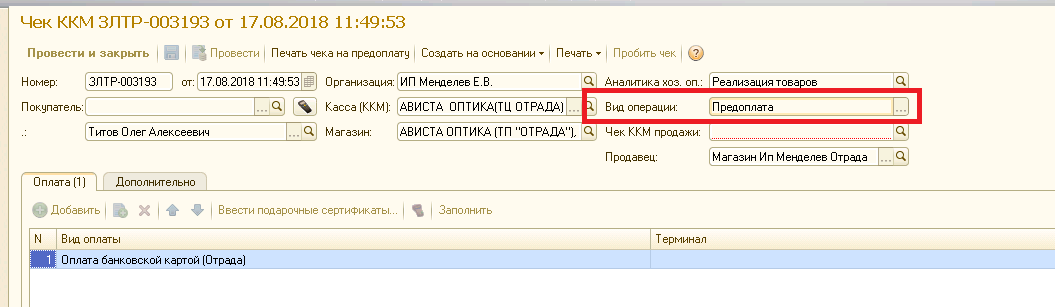 Соответственно если есть в чеке "Предоплата" она должна отражаться в "Отчете о розничных продажах". Авансы в «Бухгалтерии» должны отражаться как в типовом варианте программы - документом «Реализацией», а не чеками. Вот в этом и сложность. Обратите внимание на документ "Отчет о розничных продажах" он своеобразный.В результате и потребовалось настроить обмен.Учесть такой момент, что продавцы не внимательные люди. И могут по старинке оформлять авансовый платеж не документом «Реализация», а чеком. Т.е. как привыкли. Этот «косяк» продавцов должен автоматически исправляться при обмене»!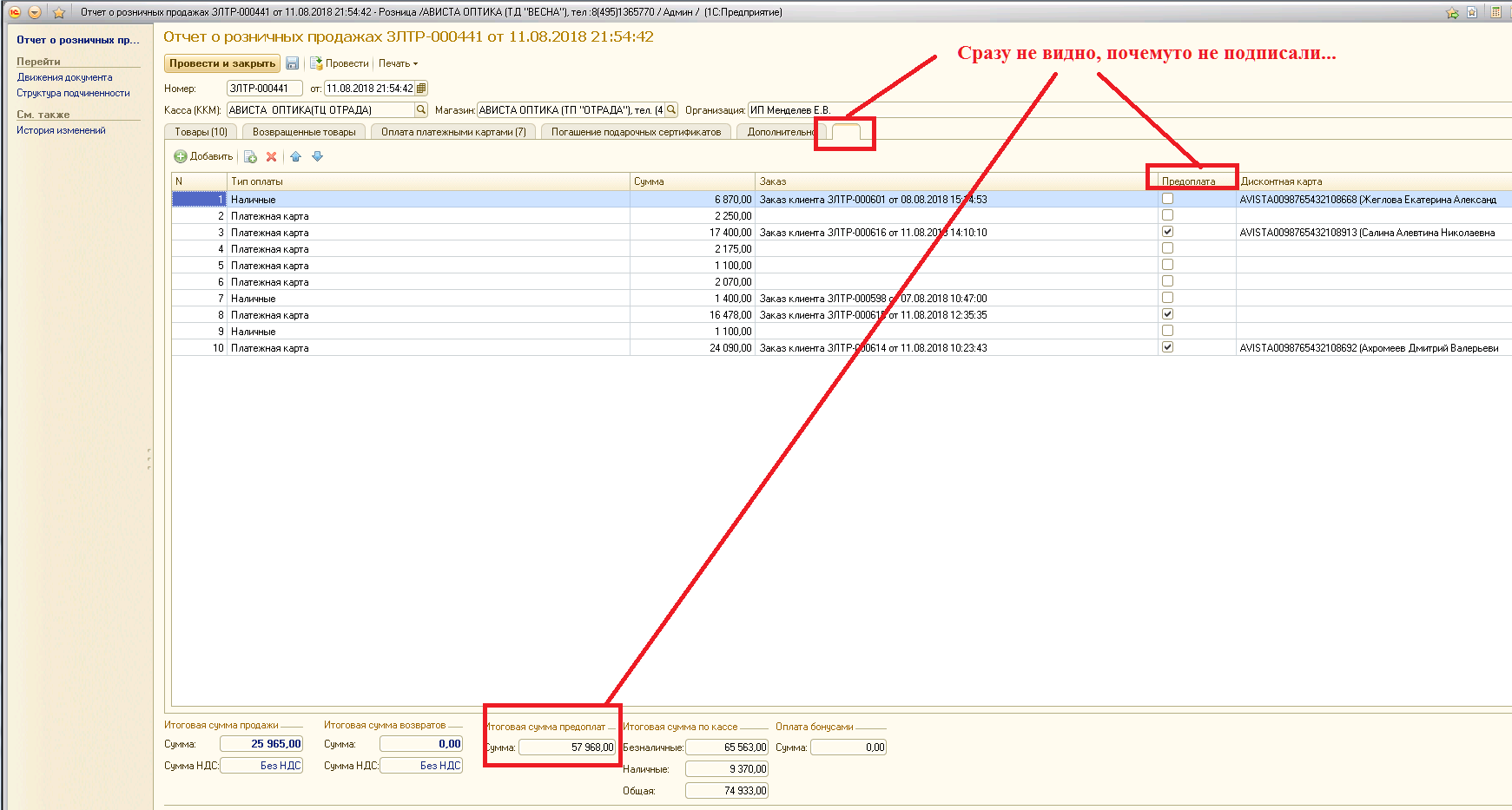 